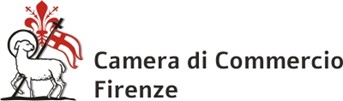 BANDO DI CONCORSO PUBBLICO PER ESAMI PER LA COPERTURA A TEMPO PIENO E INDETERMINATO DI N. 6 POSTI DI CATEGORIA “C” - POSIZIONE ECONOMICA C1 - DI CUIN. 2 RISERVATI AI MILITARI VOLONTARI CONGEDATI SENZA DEMERITO E N. 1 RISERVATO AL PERSONALE INTERNO AI SENSI ART. 24 D.LGS. 27.10.2009, N. 150 COSI’COME MODIFICATO DALL’ART. 16 D.LGS 25.05.2017, N. 74In esecuzione del Piano dei Fabbisogni del Personale per il triennio 2022-2024, è indetto un concorso pubblico per esami per il reclutamento di n. 6 unità di personale non dirigenziale a tempo indeterminato e pieno, da inquadrare nel Comparto delle Funzioni Locali, categoria C - posizione economica iniziale C1- come da ripartizione e riserve di cui all’art. 1 del presente bando. Si dà atto che la Camera di Commercio di Firenze non ha inteso dare corso alla previa procedura di mobilità volontaria di cui all’art. 30, commi 1 e 2-bis, del D.Lgs. n. 165/2001, in base alla facoltà introdotta dall’art. 3, comma 8, della Legge n. 56/2019 e sue successive modifiche e integrazioni e procede quindi a bandire la presente procedura concorsuale e ad effettuare le conseguenti assunzioni senza il previo svolgimento delle procedure di cui al citato art. 30 del D.Lgs. n. 165/2001. La vacanza dei posti messi a concorso è subordinata all’esito negativo delle procedure di cui agli artt. 34 e 34 bis del D.Lgs. n. 165/2001. Nell’eventualità in cui i posti messi a concorso dovessero essere coperti mediante le suddette procedure, il bando si intenderà revocato, senza che i candidati possano vantare alcuna pretesa di qualsivoglia natura nei confronti della Camera di Commercio di Firenze. Nel caso in cui si proceda alla copertura di parte dei posti messi a concorso ai sensi del medesimo art. 34-bis, si procederà alla copertura residuale dei posti vacanti. Sul sito Internet della Camera di Commercio di Firenze all’indirizzo www.fi.camcom.it nella sezione Bandi di Concorso, nonché all’Albo camerale on-line della medesima Camera di Commercio, saranno comunicate notizie relative alle fasi successive del presente concorso, ovvero la revoca dello stesso, l’aumento o la riduzione dei posti messi a concorso, in conseguenza di quanto indicato nel comma precedente. La partecipazione al concorso obbliga i candidati all’accettazione delle disposizioni del presente bando. Ai sensi e per gli effetti dell’art. 7, co. 1, del D.Lgs. n. 165/01 e degli artt. 27 e 31 del D.Lgs. n. 198/2006 e s.m.i, è garantita la pari opportunità tra uomini e donne per l’accesso al lavoro. Per lo svolgimento delle prove concorsuali e per gli adempimenti ad esse inerenti, per quanto non espressamente stabilito dal presente bando, saranno osservate le disposizioni vigenti e, in particolare, quelle di cui al D.Lgs. 30.3.2001, n. 165 e s.m.i., al D.P.R. 9.5.1994, n. 487 e s.m.i., nonché il Regolamento sull’accesso agli impieghi della Camera di Commercio di Firenze. Per tutto quanto non espressamente disciplinato dal presente bando di concorso, trova applicazione la normativa statale, regolamentare e camerale vigente in materia. Art. 1Posti a concorso e riserveIl presente concorso pubblico per esami è indetto per l’assunzione in prova nella categoria C - posizione economica C1 - con contratto di lavoro a tempo pieno e indeterminato di n. 6 unità di personale per il seguente profilo professionale: assistente amministrativo contabile. Le attività e le competenze relative al profilo professionale indicato sono quelle previste dalla normativa vigente, dai CCNL di Comparto e dalla declaratoria della Camera di Commercio di Firenze. Sui posti messi a concorso operano le seguenti RISERVE, secondo quanto previsto dalle specifiche norme di legge: -     riserva del 30%, per un totale di n. 2 posti nel profilo di cui al comma 1 del presente articolo, ai sensi e per gli effetti dell’art. 11, del D.Lgs. n. 8/2014 a favore dei volontari delle Forze Armate, congedati senza demerito, di cui agli artt. 678, comma 9, e 1014, comma 1, lett. a) del D.Lgs. 15.3.2010, n. 66, contenente le disposizioni in materia di “Codice dell’Ordinamento militare”; gli aspiranti devono espressamente dichiarare, nella domanda di partecipazione alla selezione pubblica, di voler fruire della predetta riserva, presentando i corrispondenti requisiti richiesti; Il diritto alla riserva a favore dei volontari delle Forze Armate, congedati senza demerito, viene fatto valere solo per i candidati risultati idonei ed inseriti nella graduatoria finale di merito, esclusivamente per il numero di posti messi a concorso e non per eventuali successivi scorrimenti di graduatoria. I posti eventualmente non utilizzati dal personale riservatario devono intendersi pubblici e saranno ricoperti mediante scorrimento della graduatoria generale di merito. Ai sensi dell’art. 24 D.Lgs. 27.10.2009, n. 150, così come modificato dall’art. 16 D.Lgs 25.05.2017, n. 74, è prevista la riserva di n. 1 posto nell’ambito del profilo professionale sopradetto per i dipendenti di ruolo della Camera di Commercio di Firenze, inquadrati nella categoria B (Comparto Funzioni Locali). Nel caso in cui non ci siano idonei che abbiano titolo ad usufruire della suddetta riserva, la Camera di Commercio di Firenze procederà all'assunzione, ai sensi e nei limiti della normativa vigente, secondo l'ordine della graduatoria generale di merito che verrà approvata. Art. 2Requisiti per l’ammissionePossono partecipare al concorso i candidati che, alla data di scadenza del termine stabilito per la presentazione delle domande, siano in possesso dei seguenti requisiti: cittadinanza italiana o di uno degli Stati membri dell’Unione Europea (sono equiparati ai possessori della cittadinanza italiana gli italiani non appartenenti alla Repubblica, i cittadini della Repubblica di San Marino e della Città del Vaticano); possono, inoltre, partecipare i cittadini di cui all’art. 38, commi 1 e 3-bis del D.Lgs. n. 165/2001 e s.m.i.; età non inferiore agli anni 18; posizione regolare nei riguardi degli obblighi di leva (per i cittadini italiani soggetti a tale obbligo); idoneità psico-fisica alla mansione: l’idoneità psico-fisica dichiarata in sede di presentazione della domanda di partecipazione al concorso sarà oggetto di appositi accertamenti sanitari preventivi alla stipula del contratto individuale di lavoro ed alla successiva immissione in servizio dei candidati risultati vincitori del concorso; godimento dei diritti civili e politici riferiti all’elettorato attivo; diploma di istruzione secondaria di secondo grado conclusosi con esame di stato o maturità. I candidati in possesso di titolo di studio conseguito all’estero devono avere l'attestazione di equiparazione o chiedere l’ammissione con riserva in attesa del riconoscimento di equivalenza del titolo di studio, dichiarando espressamente nella domanda di partecipazione di aver avviato l’iter procedurale previsto dall’art. 38, comma 3 del D.Lgs. n. 165/2001 e s.m.i.. Il Decreto di riconoscimento del titolo deve essere posseduto e prodotto entro la data di assunzione. Ai fini dell’accesso ai posti della Pubblica Amministrazione, i cittadini degli Stati membri dell’Unione Europea o di Paesi terzi dovranno inoltre indicare, con apposita dichiarazione, di essere in possesso dei seguenti requisiti: godere dei diritti civili e politici anche negli Stati di appartenenza o provenienza; di essere in possesso, fatta eccezione della titolarità della cittadinanza italiana, di tutti gli altri requisiti previsti per i cittadini della Repubblica; avere adeguata conoscenza della lingua italiana. Non possono accedere all’impiego:coloro che sono stati esclusi dall’elettorato politico attivo; coloro che sono stati destituiti o dispensati dall’impiego presso una pubblica amministrazione per persistente insufficiente rendimento; coloro che sono stati dichiarati decaduti da un impiego statale ai sensi delle norme vigenti; coloro nei cui confronti sia stato adottato un provvedimento di recesso per giusta causa da parte di una pubblica amministrazione; coloro che non risultino idonei, a seguito di apposito accertamento medico disposto dall’Amministrazione, alla mansione oggetto di selezione; coloro che hanno riportato condanne penali che impediscano, ai sensi delle vigenti disposizioni in materia, la costituzione di un rapporto di lavoro con la pubblica amministrazione. I requisiti di ammissione devono essere posseduti alla data di scadenza del termine stabilito dal presente bando per la presentazione della domanda di partecipazione e devono permanere al momento della costituzione del rapporto di lavoro. L’esclusione dal concorso sarà comunicata, con l’indicazione dei relativi motivi, ai candidati interessati, tramite posta elettronica certificata, indicata nella domanda di partecipazione. Ferme restando le sanzioni penali previste dall’art. 76 del D.P.R. 28.12.2000, n. 445, qualora dai controlli, effettuati anche a campione, emerga la non veridicità della dichiarazione resa dal candidato, il medesimo decade dai benefici eventualmente conseguenti al provvedimento emanato sulla base della dichiarazione non veritiera (art. 75 D.P.R. n. 445/2000). Art. 3Modalità e termini di presentazione della domandaLa domanda di partecipazione al concorso dovrà essere prodotta entro le ore 23.59.59 del trentesimo giorno dalla data di pubblicazione dell’estratto del presente bando sulla Gazzetta Ufficiale della Repubblica - 4a Serie Speciale - Concorsi ed Esami, oltre che sul sito Internet della Camera di Commercio di Firenze all’indirizzo www.fi.camcom.it, nella sezione Bandi di Concorso, accedendo al link della piattaforma telematica univoca ivi disponibile, secondo le seguenti istruzioni: il candidato accede alla piattaforma telematica per la compilazione della domanda di partecipazione tramite SPID; il candidato dovrà, quindi, compilare tutti campi richiesti e trasmettere la propria domanda corredata degli allegati richiesti, cliccando sul pulsante INVIO DOMANDA; la piattaforma telematica produrrà, successivamente alla scadenza per l’iscrizione al concorso, una ricevuta che attesta ufficialmente l’avvenuto ricevimento della domanda di partecipazione (data e ora), assegnando alla domanda stessa un numero progressivo (ID di identificazione), che identifica univocamente il candidato, anche ai fini delle successive operazioni concorsuali. Se il termine di scadenza per la presentazione della domanda cade in un giorno festivo, il termine sarà prorogato al primo giorno successivo non festivo. Entro il termine utile per la presentazione della candidatura, la piattaforma telematica consentirà di modificare, anche più volte, i dati già inseriti secondo la procedura di cui al precedente punto b); in ogni caso, la piattaforma telematica conserverà per ogni singolo candidato esclusivamente la candidatura con data/ora di registrazione più recente. Tutte le fasi relative all’inserimento, alla modifica e all’eliminazione della domanda verranno notificate al candidato attraverso l’indirizzo email fornito nella fase di accesso. Il candidato potrà salvare e stampare la propria domanda di partecipazione in formato pdf. Allo scadere del termine utile per la presentazione della domanda di partecipazione, la piattaforma telematica non permetterà più alcun accesso al modulo elettronico di compilazione/invio delle candidature. La modalità di presentazione della domanda sopra e di seguito descritta costituisce modalità esclusiva. Ne consegue che non si riterranno validamente presentate - con conseguente automatica non ammissione alla selezione senza ulteriori comunicazioni al candidato - domande di partecipazione che dovessero pervenire attraverso qualsiasi diverso strumento quale consegna a mano o tramite corriere, raccomandata con avviso di ricevimento, fax, PEC. Nella domanda di partecipazione dovranno essere dichiarate – sotto la propria responsabilità ai sensi degli artt. 38, 46 e 47 del D.P.R. 445 del 28.12.2000 e con la consapevolezza delle conseguenze derivanti dal rilascio di dichiarazioni false o mendaci di cui agli artt. 75 e 76 dello stesso D.P.R. n. 445/2000 i seguenti stati, qualità personali e fatti: cognome e nome; luogo, data di nascita e codice fiscale; cittadinanza e stato civile; residenza e recapito PEC presso il quale si desidera siano trasmesse le comunicazioni, numero telefonico, indirizzo di posta elettronica ordinaria; il comune, nelle cui liste elettorali sono iscritti, se cittadini italiani, ovvero i motivi della non iscrizione o della cancellazione dalle liste medesime; l’idoneità psico-fisica all’impiego; il godimento dei diritti civili e politici nello Stato di appartenenza o provenienza; il titolo di studio posseduto, l’indicazione della data e l’Istituto presso il quale è stato conseguito; eventuali ulteriori titoli culturali posseduti; di non aver riportato condanne penali e/o di non avere procedimenti penali in corso (in caso contrario specificare la natura, con particolare riferimento ai reati di cui al Libro II, Titolo II, Capo I del Codice penale); di aver preso visione e di accettare in modo pieno e incondizionato le disposizioni contenute nel presente bando; di autorizzare il trattamento dei propri dati personali ai fini dell’espletamento della procedura in parola, così come previsto dall’art. 11 del presente bando che il candidato dichiara di aver letto e compreso. Inoltre, il candidato deve dichiarare nella domanda di partecipazione, oltre a quanto previsto dal presente articolo: la disponibilità, in caso di assunzione, a prestare servizio presso la sede della Camera di Commercio di Firenze, Piazza de’ Giudici 3, Firenze e presso gli uffici distaccati della stessa posti in Empoli e Borgo San Lorenzo; l’eventuale possesso di titoli che diano diritto all’applicazione delle riserve a favore dei volontari delle Forze Armate, congedati senza demerito, di cui all’art. 1 o delle preferenze di cui all’art. 11 del presente bando; tali titoli devono essere posseduti alla data di scadenza del termine stabilito per la presentazione della domanda e la mancata dichiarazione degli stessi all’atto della presentazione della domanda esclude il candidato dal beneficio della loro applicazione, in quanto equivale a rinuncia ad usufruire del beneficio. il candidato affetto da Disturbi Specifici di Apprendimento (DSA) deve fare esplicita richiesta della misura dispensativa, dello strumento compensativo e/o dei tempi aggiuntivi necessari in funzione della propria necessità ai sensi degli artt. 3 e 4 del Decreto del Ministro per la Pubblica Amministrazione del 12 novembre 2021. Alla domanda di partecipazione deve essere allegata la seguente documentazione: un documento di identità personale in corso di validità; il curriculum vitae, aggiornato e redatto secondo il formato europeo, da cui si evincano il livello e la tipologia di istruzione conseguita, le precedenti esperienze lavorative con specificazione dei relativi periodi, inquadramenti e profili professionali, i corsi di formazione/perfezionamento e di aggiornamento frequentati, le abilità informatiche possedute; documenti comprovanti i requisiti di ammissione di cui al punto 1 dell’art. 2 del presente bando, che consentono ai cittadini non italiani e non comunitari di partecipare al presente concorso (permesso di soggiorno CE per soggiornanti di lungo periodo o la titolarità dello status di rifugiato, ovvero dello status di protezione sussidiaria); documentazione attestante il possesso dei requisiti prescritti ai fini del riconoscimento del diritto alla riserva dei posti a favore dei volontari delle Forze Armate, congedati senza demerito, ai sensi dell’art. 1 del presente bando; la mancata allegazione della documentazione vale come rinuncia al corrispondente beneficio; documentazione o dichiarazione sostitutiva di certificazione (fatti, stati o qualità personali contenuti in pubblici elenchi o registri) o dichiarazione sostitutiva di atto notorio (fatti, stati o qualità personali non contenuti in pubblici elenchi o registri, ovvero non certificabili da parte di una pubblica amministrazione) al fine di far valere gli eventuali titoli di preferenza di cui all’art. 10 del presente bando; la mancata allegazione della documentazione vale come rinuncia al corrispondente beneficio; l’eventuale decreto di equivalenza o l’eventuale richiesta di equivalenza del titolo di studio se conseguito all’estero inviata al Dipartimento della Funzione Pubblica e la relativa copia della ricevuta di spedizione. Il candidato con disabilità, beneficiario delle disposizioni di cui all’art. 20 della L. 104/1992, dovrà nella domanda di partecipazione: dichiarare il fatto di essere riconosciuto portatore di handicap ai sensi dell'art. 3 della L. 104/1992, e di avere diritto ai relativi benefici di legge; specificare l'ausilio eventualmente necessario per lo svolgimento dellaprova scritta e/o della prova orale in relazione alla propria disabilità; specificare l’eventuale necessità di tempi aggiuntivi per sostenere la prova scritta e/o la prova orale; Sulla base delle certificazioni prodotte, la Commissione esaminatrice valuterà la sussistenza delle condizioni per la concessione degli eventuali tempi aggiuntivi e/o ausili, con riguardo alla specifica minorazione. Il candidato con diagnosi di disturbi specifici di apprendimento (DSA) dovrà allegare, nel rispetto del Decreto del Ministro per la Pubblica Amministrazione del 12 novembre 2021: copia della dichiarazione resa dalla commissione medico-legale dell’ASL di riferimento o da equivalente struttura pubblica che indichi la misura dispensativa, lo strumento compensativo e/o i tempi aggiuntivi necessari allo svolgimento della preselezione o delle prove d'esame. La mancata allegazione della documentazione vale come rinuncia al corrispondente beneficio. Sulla base della dichiarazione prodotta dal candidato con diagnosi di disturbi specifici di apprendimento (DSA), la Commissione esaminatrice determinerà a proprio insindacabile giudizio le misure dispensative, gli strumenti compensativi e/o i tempi aggiuntivi da adottare tra quelli messi a disposizione per l’espletamento delle prove del presente concorso come di seguito riportati: colloquio orale in luogo della prova scritta per i candidati con grave e documentata disgrafia e disortografia; programmi di videoscrittura con correttore ortografico o il dettatore vocale in luogo della prova scritta, nei casi di disgrafia e disortografia che non rientrano nel punto precedente; programmi di lettura vocale, per i candidati con dislessia; utilizzo della calcolatrice, per i candidati con discalculia; ogni altro ausilio tecnologico giudicato idoneo dalla commissione esaminatrice; tempi aggiuntivi in misura non eccedente il cinquanta per cento del tempo assegnato per la prova. La domanda di partecipazione e i documenti allegati sono esenti dall'imposta di bollo ai sensi della L. 370/1988. In caso di PROBLEMI DI NATURA TECNICA concernenti l’ACCESSO ALLA PIATTAFORMA TELEMATICA, la COMPILAZIONE DELLA DOMANDA DI PARTECIPAZIONE CON MODALITÀ TELEMATICA e l’ALLEGAZIONE DEI DOCUMENTI RICHIESTI il candidato dovrà rivolgersi direttamente ed in via esclusiva alla società affidataria del servizio di ricezione delle domande di partecipazione, scrivendo all’indirizzo email indicato nei contatti di help desk della piattaforma telematica descrivendo dettagliatamente il problema riscontrato. Art. 4 Commissione esaminatriceAll’espletamento delle prove di selezione provvederà una Commissione esaminatrice, così composta: Segretario Generale della Camera di Commercio di Firenze o dirigente da lui nominato con funzioni di Presidente; due componenti esperti nelle materie oggetto delle prove d’esame, da individuare anche tra Dirigenti e/o funzionari della Camere di Commercio, docenti universitari e/o docenti di scuola secondaria di secondo grado. Le funzioni di segretario della Commissione saranno svolte da un dipendente della Camera di Commercio di Firenze inquadrato nella categoria “D”. La Commissione potrà avvalersi di componenti aggiunti per l’accertamento della conoscenza della lingua straniera e delle conoscenze informatiche. La Commissione si avvale di un esperto in valutazione motivazionale e psico-attitudinale abilitato all’esercizio della professione di Psicologo ed iscritto al relativo albo professionale. Art. 5 Prove concorsualiProva scrittaTutti i candidati che hanno presentato domanda sono ammessi con riserva a sostenere la prova scritta. La prova scritta, da sostenersi con l’ausilio di strumenti informatici e digitali, sarà a contenuto teorico- pratico, consistente nello svolgimento di quesiti a risposta multipla (punteggio massimo attribuibile alla prova 30 punti). La prova scritta potrà svolgersi in forma digitale da remoto, con modalità operative specifiche che, se del caso, saranno prontamente comunicate, garantendo l’adozione di soluzioni tecniche che assicurino la pubblicità delle stesse, l’identificazione dei candidati, la sicurezza delle comunicazioni e la loro tracciabilità. In caso contrario la prova sarà svolta in presenza nel pieno rispetto della normativa vigente. La Camera di Commercio potrà avvalersi della collaborazione di una società specializzata per la progettazione, la somministrazione e la correzione dei testi. Nei termini previsti dall’art. 6 del presente bando, il calendario della prova scritta e le modalità di svolgimento saranno pubblicati sul sito Internet della Camera di Commercio di Firenze all’indirizzo www.fi.camcom.it, nella sezione Bandi di Concorso. La pubblicazione sul sito internet avrà valore di notifica a tutti gli effetti e non sarà seguita da alcuna comunicazione individuale. La prova scritta sarà a contenuto teorico-pratico e consisterà in quesiti a risposta multipla nelle seguenti materie: elementi di diritto amministrativo, con particolare riferimento alle norme in materia di procedimento amministrativo e di diritto di accesso ai documenti amministrativi (Legge 241/1990 s.m.i.) ed elementi in materia di documentazione amministrativa (D.P.R. 445/2000); elementi di diritto commerciale e societario, con particolare riferimento alla disciplina del Registro delle Imprese; elementi di normativa in materia di anticorruzione, trasparenza e privacy; legislazione e funzioni delle Camere di Commercio; gestione patrimoniale e finanziaria delle Camere di Commercio e degli strumenti di programmazione delle attività dell’Ente camerale Per sostenere la prova scritta, i candidati dovranno essere muniti di idoneo documento di identità in corso di validità. Saranno esclusi dal concorso i candidati che risulteranno assenti alla prova nei luoghi, alle date e agli orari stabiliti. Supereranno la prova i candidati la cui valutazione sia pari o superiore a 21/30. Saranno ammessi alla prova orale tutti coloro che risulteranno pari merito all’ultimo candidato collocatosi utilmente nella graduatoria relativa alla prova scritta. L’elenco dei candidati che hanno superato la prova scritta e che quindi sono ammessi alla prova orale verrà pubblicato sul sito Internet della Camera di Commercio di Firenze all’indirizzo www.fi.camcom.it, nella sezione Bandi di Concorso. La pubblicazione sul sito internet avrà valore di notifica a tutti gli effetti e non sarà seguita da alcuna comunicazione individuale. Prova oraleI candidati ammessi alla prova orale saranno convocati in ordine alfabetico. Per sostenere la prova orale, i candidati dovranno essere muniti di idoneo documento di identità in corso di validità e presentare la domanda di partecipazione alla selezione inviata sulla piattaforma digitale, stampata e debitamente sottoscritta. Saranno esclusi dal concorso i candidati che risulteranno assenti alla prova nei luoghi, alle date e agli orari come comunicati ai sensi dell’art. 6 del presente bando. La prova orale(punteggio massimo attribuibile alla prova 30 punti) consisterà in: a) un colloquio (max 27 punti) e verterà sulle seguenti materie: materie oggetto della prova scritta,  svolgimento di valutazioni attinenti a problemi concreti di carattere amministrativo e gestionale; colloquio a carattere psico-attitudinale finalizzato a verificare le attitudini professionali con riferimento al profilo professionale ed alle posizioni di lavoro per cui è richiesta la copertura, sia le caratteristiche personali e le eventuali potenzialità; una verifica della capacità di utilizzo delle apparecchiature e delle applicazioni informatiche più diffuse (Word, Excel, Posta elettronica, Internet) - max 1,50 punti; una verifica del livello di conoscenza della lingua inglese – max 1,50 punti. L’accertamento sia delle conoscenze informatiche che della lingua straniera sarà valutato con i seguenti criteri: INSUFFICIENTE 0,00 punti SUFFICIENTE 0,25 punti DISCRETO 0,50 punti BUONO 0,75 punti DISTINTO 1,00 punto OTTIMO 1,50 punti. Supereranno la prova orale i candidati che avranno ottenuto una votazione di almeno 21 punti su 30, a condizione che abbiano conseguito almeno la sufficienza sia nell’accertamento delle conoscenze informatiche che nell’accertamento della conoscenza della lingua straniera. Al termine della prova orale, la Commissione esaminatrice predisporrà l'elenco dei candidati esaminati, con l'indicazione del punteggio ottenuto da ciascun candidato nelle due prove; tale elenco verrà pubblicato sul sito Internet della Camera di Commercio di Firenze all’indirizzo www.fi.camcom.it, nella sezione Bandi di Concorso. La pubblicazione sul sito internet avrà valore di notifica a tutti gli effetti e non sarà seguita da alcuna comunicazione individuale. Durante le prove concorsuali non sarà ammessa la consultazione né di testi di legge né di alcun altro testo.  La Camera di Commercio non fornirà ai candidati alcuna indicazione in ordine ai testi sui quali preparare le prove concorsuali. Art. 6Calendario delle prove concorsualiLe informazioni relative al calendario e alle modalità di svolgimento della prova scritta e della prova orale saranno pubblicate a partire dal giorno 12 maggio 2022 sul sito Internet della Camera di Commercio di Firenze all’indirizzo www.fi.camcom.it, nella sezione Bandi di Concorso. La pubblicazione sul sito internet avrà valore di notifica a tutti gli effetti e non sarà seguita da alcuna comunicazione individuale. Eventuali modifiche del calendario delle predette prove saranno tempestivamente comunicate con le stesse modalità.Per lo svolgimento della prova scritta il candidato dovrà disporre di: un computer fisso o portatile, collegato alla rete elettrica e connesso a Internet che: abbia un processore Intel (per esempio Dual core Intel i3, i5, i7 o superiore) oppure AMD equivalente (per esempio RYZEN 3, 5, 7 o superiore), e almeno 4 GB di RAM (verificare nelle informazioni di sistema del PC); abbia installato uno dei seguenti sistemi operativi: Windows 7 o versioni successive, MacOS X 10, 13 o versioni successive; abbia un monitor con una risoluzione di almeno 1024x768 o superiore (verificare nelle impostazioni dello schermo); utilizzi esclusivamente, per la selezione di cui al presente bando, il browser Google Chrome; sia dotato di videocamera; una connessione alla rete internet stabile:per verificare che la connessione internet sia stabile, che il PC sia adatto e per evitare eventuali problemi tecnici durante lo svolgimento della selezione, è necessario effettuare preventivamente una prova tramite la simulazione che sarà attivata almeno 10 giorni prima dell’inizio della selezione. AI CANDIDATI CHE NON EFFETTUERANNO LA PROVA TECNICA NON SARA’ CONSENTITO DI PARTECIPARE ALLA PROVA SCRITTA. se durante la simulazione dovessero esserci problemi tecnici è necessario assicurarsi di: aver disattivato l'antivirus, sospeso gli aggiornamenti automatici di sistema e avere aperte solo le applicazioni previste per la simulazione (consigliato per il giorno della prova); aver abilitato nel browser Javascript e cookie; essere gli unici/le uniche utilizzatori/trici della connessione durante lo svolgimento della simulazione (obbligatorio per il giorno della prova); avere una connessione internet adsl o connessione fibra con una banda minima di 750 kbps (in upload) e 1.2 Mbps (in download); si può verificare attraverso gli speed test utilizzabili online; uno smartphone che:abbia un sistema operativo iOS 8.0 o versioni successive, Android 5.0 o versioni successive, Windows 10 mobile (verificare nelle informazioni di sistema del dispositivo mobile); sia collegato alla rete elettrica, sia in modalità “aereo”, sia connesso in wifi alla stessa rete Internet a cui è collegato il PC e sia dotato di videocamera. Art. 7Modalità di svolgimento delle prove concorsualiAi sensi dell’art. 10, comma 1, lett. a) e b) e comma 2 del D.L. 1/4/2021, n. 44, convertito con modificazioni dalla L. 28/5/2021, n. 76, le modalità di svolgimento delle prove concorsuali prevedono l’utilizzo di strumenti informatici e digitali, garantendo comunque l’adozione di soluzioni tecniche che ne assicurino la pubblicità, l’identificazione dei partecipanti, la sicurezza delle comunicazioni e la loro tracciabilità, nel rispetto della normativa sulla tutela dei dati personali. Il DL 30 dicembre 2021, n. 228 (Milleproroghe) convertito, con correzioni, nella Legge 25 febbraio 2022, n. 15 ha previsto la proroga delle modalità semplificate di svolgimento dei concorsi pubblici fino al 31 dicembre 2022. Le procedure e le modalità di svolgimento delle prove concorsuali mediante l’utilizzo di strumenti informatici e digitali e/o da remoto verranno comunicate ai candidati mediante appositi avvisi al momento della pubblicazione del calendario delle prove come disciplinato dall’art. 6 del presente bando, sul sito Internet della Camera di Commercio di Firenze all’indirizzo www.fi.camcom.it, nella sezione Bandi di Concorso. La pubblicazione sul sito internet avrà valore di notifica a tutti gli effetti e non sarà seguita da alcuna comunicazione individuale.Eventuali modifiche dello svolgimento delle prove concorsuali saranno tempestivamente comunicate con le stesse modalità. L’inosservanza da parte dei candidati delle procedure e delle modalità di svolgimento delle prove concorsuali mediante l’utilizzo di strumenti informativi e digitali e/o da remoto comporta l’esclusione dalla procedura concorsuale. La Commissione esaminatrice definisce in seduta plenaria procedure e criteri di valutazione che saranno pubblicati sul sito Internet della Camera di Commercio di Firenze all’indirizzo www.fi.camcom.it, nella sezione Bandi di Concorso. La pubblicazione sul sito internet avrà valore di notifica a tutti gli effetti e non sarà seguita da alcuna comunicazione individuale.Sono fatte salve tutte le disposizioni normative e regolamentari che dovessero intervenire successivamente all’indizione del presente bando in materia di regolamentazione e disciplina delle modalità di svolgimento delle prove concorsuali. Art. 8Approvazione delle graduatorie di meritoLa graduatoria provvisoria di merito è predisposta dalla Commissione esaminatrice sommando la votazione ottenuta da ciascun candidato nella prova scritta e nella prova orale. La Commissione esaminatrice trasmette la graduatoria provvisoria di merito all’UO Gestione Giuridica del Personale della Camera di Commercio di Firenze che procede al controllo di regolarità formale sulle operazioni svolte dalla Commissione esaminatrice, nonché sulle dichiarazioni contenute nella domanda di partecipazione dei candidati inseriti in graduatoria, compreso i titoli di preferenza/precedenza/riserva, se attivati. La graduatoria di merito viene formata, a parità di punteggio, applicando le eventuali riserve di cui all’art. 1 del bando ovvero eventuali diritti di preferenza ai sensi dell’art. 5, commi 4 e 5, del DPR n. 487/1994, riportato per estratto all’art. 10 del presente bando. Viene fatta eccezione per le vittime del terrorismo e della criminalità organizzata (L. 407/1998 e s.m.i.), cui è riconosciuta prevalenza su tutte le altre categorie di preferenza. La graduatoria finale di merito viene approvata con determinazione del Segretario Generale della Camera di Commercio di Firenze, sotto condizione dell’accertamento del possesso dei requisiti prescritti, e viene resa pubblica sul sito Internet della Camera di Commercio all’indirizzo www.fi.camcom.it, nella sezione Bandi di Concorso. Tale pubblicazione ha valore di notifica a tutti gli effetti e per ragioni di economicità non saranno effettuate comunicazioni individuali agli idonei. I termini per eventuali impugnative decorrono dalla data di pubblicazione. Dalla data di approvazione della graduatoria decorre il termine di validità previsto per legge. Art. 9 Assunzione dei vincitoriL’assunzione dei vincitori, previa verifica del possesso dei requisiti prescritti, è subordinata alle disposizioni in materia di reclutamento del personale, nel rispetto dei vincoli finanziari e di bilancio vigenti al momento dell’assunzione medesima, nonché alle effettive disponibilità finanziarie della Camera di Commercio negli esercizi di riferimento. La graduatoria di merito verrà utilizzata dalla Camera di commercio di Firenze seguendo l’ordine di classificazione.Il candidato vincitore ovvero collocato utilmente in graduatoria che non ottemperi all’invito, da parte della Camera di Commercio per la stipula del contratto individuale di lavoro ai sensi dell’art. 19, comma 5 del CCNL Funzioni Locali 21.05.2018 ovvero non assuma servizio entro il termine ivi stabilito, decade dall’assunzione e viene cancellato dalla graduatoria. L’assunzione dei vincitori, previa verifica del possesso dei requisiti prescritti e accertamento dell’idoneità fisica all’impiego, avviene mediante stipula di contratto individuale di lavoro. La verifica delle dichiarazioni rese e del possesso dei requisiti dichiarati sarà effettuata prima di procedere all’assunzione nei confronti del vincitore. Il riscontro delle dichiarazioni mendaci o la mancanza dell’effettivo possesso dei requisiti produrrà l’esclusione dalla graduatoria di merito, nonché eventuali conseguenze di carattere penale. Il vincitore da assumere sarà tenuto a presentare tutti i documenti necessari prima della firma del contratto individuale. I dipendenti assunti in servizio saranno soggetti ad un periodo di prova la cui durata è stabilita in sei mesi. Ai fini del completamento del periodo di prova si tiene conto del solo servizio effettivamente prestato. Decorso il periodo di prova senza che il rapporto di lavoro sia stato risolto, i dipendenti si intendono confermati in servizio con il riconoscimento dell’anzianità dal giorno dell’assunzione a tutti gli effetti. La mancata presa di servizio alla data stabilita, senza giustificato motivo, sarà considerata come rinuncia all’assunzione stessa. A seguito dell’assunzione spetterà il trattamento giuridico ed economico stabilito dal vigente Contratto Nazionale di Lavoro del “Comparto Funzioni Locali” per la categoria C, posizione economica C1, oltre all’indennità di comparto, alla tredicesima mensilità ed ad ogni altra indennità/emolumento accessorio spettante ai sensi di legge e di Contratto Collettivo. Le graduatorie finali di merito potranno essere utilizzate in coerenza con la normativa vigente. La Camera di Commercio si riserva, in ogni caso, di non procedere in tutto o in parte alle assunzioni dei vincitori qualora intervenissero normative vincolistiche o chiarimenti interpretativi ostativi alle assunzioni, in caso di pregiudizio ai vincoli di bilancio o, ancora, in caso di assenza di scoperture in dotazione organica. Art. 10Categorie riservatarie e preferenze art. 5, commi 4 e 5, D.P.R. 487/1994Le categorie di cittadini che nei pubblici concorsi hanno preferenza a parità di merito e a parità di titoli sono appresso elencate. A parità di merito i titoli di preferenza sono: gli insigniti di medaglia al valor militare; i mutilati ed invalidi di guerra ex combattenti; i mutilati ed invalidi per fatto di guerra; i mutilati ed invalidi per servizio nel settore pubblico e privato; gli orfani di guerra; gli orfani dei caduti per fatto di guerra; gli orfani dei caduti per servizio nel settore pubblico e privato; i feriti in combattimento; gli insigniti di croce di guerra o di altra attestazione speciale di merito di guerra, nonché i capi di famiglia numerosa; i figli dei mutilati e degli invalidi di guerra ex combattenti; i figli dei mutilati e degli invalidi per fatto di guerra; i figli dei mutilati e degli invalidi per servizio nel settore pubblico e privato; i genitori vedovi non risposati, i coniugi non risposati e le sorelle ed i fratelli vedovi o non sposati dei caduti di guerra; i genitori vedovi non risposati, i coniugi non risposati e le sorelle ed i fratelli vedovi o non sposati dei caduti per fatto di guerra; i genitori vedovi non risposati, i coniugi non risposati e le sorelle ed i fratelli vedovi o non sposati dei caduti per servizio nel settore pubblico o privato; coloro che abbiano prestato servizio militare come combattenti; coloro che abbiano prestato lodevole servizio a qualunque titolo, per non meno di un anno nell'amministrazione che ha indetto il concorso; i coniugati e i non coniugati con riguardo al numero dei figli a carico; gli invalidi ed i mutilati civili; i militari volontari delle Forze armate congedati senza demerito al termine della ferma o rafferma; 20-bis) gli atleti che hanno intrattenuto rapporti di lavoro sportivo con i gruppi sportivi militari e dei corpi civili dello Stato (previsione che si applica a decorrere dal 01/01/2022). A parità di merito e di titoli la preferenza è determinata: dal numero dei figli a carico, indipendentemente dal fatto che il candidato sia coniugato o meno; dall'aver prestato lodevole servizio nelle amministrazioni pubbliche; dalla minore età. Art. 11Informativa sul trattamento dei dati personaliAi sensi dell’art. 13 del Regolamento UE 2016/679, relativo alla protezione delle persone fisiche con riguardo al trattamento dei dati personali si informano gli interessati che: Titolare del trattamento dei dati, ai sensi dell’art. 4 n. 7 G.D.P.R., è la Camera di Commercio di Firenze in persona del suo legale rappresentante pro-tempore, con domicilio eletto in Firenze, Piazza de’ Giudici 3.Il Titolare può essere contattato mediante email all'indirizzo PEC cciaa.firenze@fi.legalmail.camcom.it o all’indirizzo di posta elettronica info@fi.camcom.it.La Camera di Commercio di Firenze ha nominato un responsabile della protezione dei dati personali (RPD ovvero, Data Protection Officer, DPO) che può essere contattato all’indirizzo mail: privacy@fi.camcom.it,Tipologia di dati trattati, finalità e base giuridica del trattamentoIl trattamento dei dati personali dei candidati risulta necessario per la gestione della procedura concorsuale oggetto del presente bando di selezione, in tutte le sue fasi, e in particolare per: acquisire con modalità telematica le domande di partecipazione; verificare e valutare la sussistenza dei requisiti tecnico professionali e degli ulteriori requisiti richiesti dal bando, secondo i criteri ivi previsti; effettuare la prova scritta in modalità on-line da remoto, garantendone sicurezza elegittimità dei risultati; definire e pubblicare la graduatoria finale di merito nel rispetto delle previsioni di legge; fornire assistenza tecnica e/o informazioni sulle modalità di svolgimento delle prove ai candidati. Per tali finalità i Titolari tratteranno i seguenti dati personali: dati necessari per l’identificazione del candidato in occasione dell’accesso alla piattaforma utilizzata per l’invio della candidatura e per lo svolgimento della prova pre-selettiva (dati anagrafici e di contatto, SPID, indirizzo IP del proprio dispositivo, immagine del documento d’identità); elenco degli accessi con data, ora e periodo di collegamento; dati relativi alla precedenti esperienze professionali, alla formazione ed ogni altra informazione contenuta nei curricula inoltrati; dati relativi allo svolgimento delle prove quali, ad esempio, dati relativi alle caratteristiche hardware e software del dispositivo del candidato, dati necessari alla identificazione degli strumenti migliori per prestare assistenza ai candidati con invalidità o disabilità; dati audio e video dell’ambiente in cui si svolgono la prova pre selettiva e la prova scritta da remoto e del candidato acquisiti e registrati nel corso della prova dalla webcam dei dispositivi del candidato; dati relativi alle prove svolte (esiti e punteggi); altri dati comunicati o comunque resi disponibili dal candidato durante la procedura concorsuale. La base giuridica sulla quale si fondano tali attività di trattamento è l’adempimento di misure precontrattuali richieste dall’interessato (art. 6, par. 1, lett. b) GDPR) e l’adempimento di obblighi di legge (art. 6, par. 1, lett. c) GDPR). Particolari categorie di dati personaliSi fa presente che nell’ambito dei trattamenti di cui alla presente informativa, i Titolari possono venire a conoscenza di alcuni dati che il GDPR definisce “categorie particolari di dati personali” e, segnatamente, dati relativi al suo stato di salute, in conformità a quanto previsto dall’art. 9, par. 2, lett. b) GDPR. Dati relativi a condanne penali e reatiSi fa altresì presente che, sempre nell’ambito dei trattamenti di cui alla presente informativa, i Titolari possono venire a conoscenza di alcuni dati personali relativi alla presenza o assenza di condanne penali, informazioni circa i reati commessi o per i quali il candidato è sottoposto ad indagine, oppure dati relativi all’applicazione di misure di sicurezza. La base giuridica su cui fonda tale trattamento deve individuarsi nell’adempimento di obblighi di legge (art. 6, par. 1, lett. c) GDPR e art. 2 octies, co. 3, lett. a) D.Lgs. 196/2003 così come modificato dal D.Lgs. 101/2018. Dati ottenuti presso terziI Titolari potrebbero verificare la veridicità delle informazioni rese dal candidato anche mediante acquisizione di dati presso altre pubbliche amministrazioni (in via meramente esemplificativa, Procura della Repubblica, Tribunali, Prefettura, Centri per l’Impiego, Enti di istruzione formazione, etc.). Natura obbligatoria o facoltativa del conferimento dei dati e conseguenze del mancato conferimento dei datiIl conferimento dei dati è obbligatorio per le finalità indicate al punto 2. Il diniego (totale o parziale) comporta l’impossibilità di partecipare alla prove selettive. Periodo di conservazione dei datiI dati relativi alla candidatura ed alle prove svolte (risposte fornite e punteggi) saranno conservati: illimitatamente per i candidati assunti; 5 anni dalla fine del periodo di valenza della graduatoria, per i candidati in graduatoria ma non assunti; 5 anni dalla chiusura della procedura per i candidati non idonei, salvo eventuale contenzioso. Ai fini della verifica della correttezza dello svolgimento della prova, le registrazioni audio video della prova scritta saranno conservate per 48 ore dalla conclusione di ciascuna prova. Tale periodo potrà essere esteso ove emerga che durante lo svolgimento della prova sono occorse violazioni / irregolarità o comportamenti fraudolenti sino al completo accertamento degli stessi e in ogni caso sino alla completa definizione di eventuali contenziosi che dovessero sorgere in ragione / in connessione a dette circostanze o per qualsivoglia altra causa. Inesistenza di un processo decisionale automatizzato ai sensi e per gli effetti di cui agli artt. 22 GDPRGli applicativi utilizzati per lo svolgimento della prova scritta da remoto, consentono la rilevazione di eventuali comportamenti anomali del candidato (tentativi di aprire altre finestre di dialogo del PC, tentativi di disconnessione Internet, ecc.). Ove il software rilevi anomalie collegate al corretto utilizzo della strumentazione in uso, questi bloccherà temporaneamente l’erogazione della prova ed invierà un alert al proctor, persona fisica addetta alla sorveglianza delle prove. Medesimo alert con richiesta di fornire motivazione apparirà anche al candidato. Ove la giustificazione appaia fondata, il proctor sbloccherà l'erogazione della prova che il candidato potrà, quindi, portare a termine regolarmente. Diversamente il proctor potrà sospendere l’erogazione del test o della prova scritta al singolo candidato in attesa delle determinazioni assunte dalla Commissione Esaminatrice. Ogni decisione in merito all’eventuale esclusione del candidato sarà comunque assunta, in diretta o successivamente, in fase di valutazione della prova da parte della Commissione Esaminatrice: gli interessati non saranno pertanto sottoposti ad una decisione completamente automatizzata ai sensi dell’art. 22 GDPR essendo sempre garantito l’intervento umano. Destinatari dei dati e ambito di diffusioneI dati personali saranno trattati da personale dipendente dei Titolari a ciò specificamente autorizzato. Per ragioni legate allo svolgimento della procedura concorsuale, i dati potranno inoltre essere trattati da soggetti esterni, nominati Responsabili del Trattamento ex art. 28 GDPR, e rientranti nelle seguenti categorie: fornitori di servizi relativi al sito web e di posta elettronica ordinaria e certificata; fornitori di servizi di gestione documentale e di conservazione a norma; membri delle Commissione esaminatrice esterni; -soggetti esterni che forniscono la piattaforma per la raccolta delle domande di ammissione e per lo svolgimento delle prove nonché che forniscono il servizio di vigilanza durante lo svolgimento delle prove, e il servizio di raccolta ed elaborazione degli esiti e delle registrazioni audio video delle prove concorsuali. Con specifico riguardo alla prova scritta oggetto della presente informativa, i Titolari si avvalgono di Merito S.r.l. È fatta salva la comunicazione o diffusione di dati richiesti, in conformità alla legge, dall’Autorità di Pubblica Sicurezza, dall’Autorità Giudiziaria o da altri soggetti pubblici per finalità di accertamento dei reati, nonché la comunicazione all’Autorità Giudiziaria in ottemperanza ad obblighi di legge, laddove si ravvisino ipotesi di reato. I dati potranno, inoltre, essere comunicati agli istanti, nell’ambito delle richieste di accesso documentale, nel rispetto di quanto previsto dalla vigente normativa. Gli esiti della prova saranno pubblicati in forma pseudonimizzata sul sito web della Camera di Commercio di Firenze. La graduatoria finale, aggiornata con l'eventuale scorrimento degli idonei non vincitori, sarà pubblicata da ciascuna Camera di Commercio convenzionata nella propria sezione amministrazione trasparente, in ossequio alle previsioni di cui al D.Lgs. 33/2013. Trasferimento dei dati all’esteroI dati non vengono trasferiti a paesi terzi al di fuori dello Spazio Economico Europeo. Diritti dell’interessatoIl Regolamento (UE) 2016/679 riconosce all’interessato diversi diritti, che può esercitare contattando i Titolari e il loro DPO ai recapiti di cui al punto 1 della presente informativa. Tra i diritti esercitabili, purché ne ricorrano i presupposti di volta in volta previsti dalla normativa (in particolare, artt. 15 e seguenti del Regolamento) vi sono: il diritto di conoscere se i Titolari hanno in corso trattamenti di dati personali che La riguardano e, in tal caso, di avere accesso ai dati oggetto del trattamento e a tutte le informazioni a questo relative; il diritto alla rettifica dei dati personali inesatti che La riguardano e/o all’integrazione di quelli incompleti; il diritto alla cancellazione dei dati personali che La riguardano; il diritto alla limitazione del trattamento; il diritto di opporsi al trattamento; il diritto alla portabilità dei dati personali che La riguardano. In ogni caso, l’interessato ha anche il diritto di presentare un formale Reclamo all’Autorità garante per la protezione dei dati personali, secondo le modalità che può reperire sul sito: https://www.garanteprivacy.it Art. 12Norme di rinvio e responsabile del procedimentoPer quanto non espressamente previsto dal presente bando, si fa riferimento alle vigenti norme legislative, regolamentari e contrattuali nazionali, e al Regolamento sull’accesso agli impieghi della Camera di Commercio di Firenze. La Camera di Commercio di Firenze si riserva la facoltà di modificare, sospendere, prorogare nonché riaprire i termini, ovvero di revocare il concorso per motivi di pubblico interesse. Ai sensi della L. 7/8/1990 n. 241 e successive modifiche ed integrazioni si individua: quale Responsabile  del Procedimento di ammissione  la PO del Personale Relazioni Sindacali e Ambiente, Dott.ssa Maria Tesi; quale Responsabile del Procedimento concorsuale il Presidente della Commissione Esaminatrice. Ulteriori informazioni possono essere richieste alla seguente e-mail: concorsi@fi.camcom.it